Ε  ις_ πα_ α_ α_ σα_ α_ α_.α_ α_ α_ α_ α_ α_ αν_ τη_ ην_ γη_ η_ nη_ η_ η_ η_ ην_ ε_  ξη_.η_ η_  η_ η_ η_ η_ η_ η_  η_ η_ η_ η_  η_ η_.η_ η_ η_ η_ η_ η_ η_ η_ η_ η_ η_ η_ ε_ ξη_ η_ ηλ_ θε_ ε_ ε_ ε_ ε_ εν_ ο_ φθο_ ο_ ο_ ο_ ο_ ογ_ γο_ ο_.ο_ ο_ ο_ ο_ ο_ ος_ α_ α_ α_ α_ α_ α_ α_ α_.      α_ ο_ φθο_ ο_ ο_ ο_.ο_ ογ_ γο_ ο_.ο_ ο_ ος_ α_ α_ α_ α_ α_ α_ α_ α_ αυ_ τω_ ω_ ω_ nω_ ω_ ω_ ω_ ων_ και_ εις_ τα_ πε_ ε_ ε_ ρα_ α_ α_ α_ α_ α_ α_ α_ α_ α_ εις_ τα_ πε_ ε_ ρα_ α_ α_ τα_ α_ α_ α_ α_ α_ α_ α_ της_ οι_ κu_ με_ ε_ ε_ ε_ ε_ ε_ ε_ ε_ νη_ ης_ τα_ ρη_ η_ η_ η_ η_ η_ η_ η_ η_ η_ η_.η_ η_ η_ η_ η_ η_ η_ η_ η_ η_ η_ η_ η_ η_ μα_ α_ α_ α_ α_ α_ α_ α_ α_ α_.α_ α_ α_.α_ α_ α_ α_ α_ α_ α_ α_ α_ α_ α_ τα_ ρη_ η_ η_ μα_.α_ α_ α_ τα_ α_ α_ α_ α_ α_ α_ α_ αυ_ τω_ ω_ ω_ nω_ ω_ ω_ ω_ ων_ α_ nε_.ε_ ε_  nα_ α_ nε_nα_ α_ nε_ ε_ nε_ nα_ nα_ α_ nε_ ε_ nε_ nα_ nα_ α_ nε_ ε_ ε_ nε_ nα_ α_ nα_ α_ nε_ ε_ ε_ nε_ nα_ nα_ α_ nε_ ε_.nε_ nα_ε_.nε_ nα_ε_ ε_ nε_ nα_ α_ α_ α_ nε_ ε_ ε_ nε_ nα_ α_ nε_ nα_ α_ nα_ α_ nε_ Αλ_ λη_ λu_ u_ .ι_ ι_  α_ α_  α_ α_ α_   α_.α_ α_ 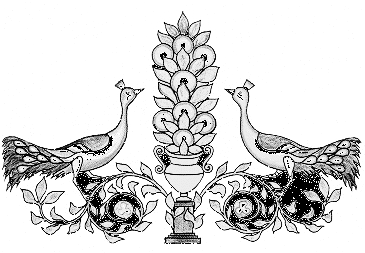 ΤΣΙΚΝΟΠΟΥΛΟΥΑΝΔΡΕΑἮΧΟΣ ΠΛ. Δ΄ΝΗ.   